						Bilaga 1.	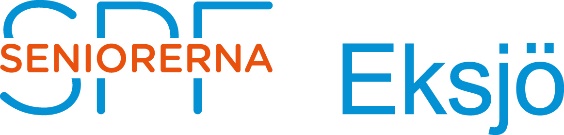 Till årsmötet för SPF EksjöAnnonsering i lokalpressUnder 2022 annonserade föreningen om månadsträffar och andra aktiviteter för 9.619 kronor i Smålands-Tidningen.  Förutom annonsering har vi skickat årsprogrammet till samtliga medlemmar, skickat information via mail till de som har mail, informerat på hemsida och Facebook. Det är ca 80 medlemmar som inte har lämnat någon mailadress till föreningen men många av dem har en make/maka eller sambo som har mailadress. Styrelsen ställer frågan, kan vi utesluta annonsering i dagspressen i de fall det klart och tydligt står i programmet och vi har gjort annonsering via mail, hemsida och Facebook?I de fall då någon aktivitet tillkommit, eller inte varit tydlig med tidpunkt, kostnad etc. i programmet är vår ambition att annonsera i Smålands-Tidningen.Syftet med detta är att kunna använda pengarna till roligare och mer betydelsefulla aktiviteter för medlemmarna.Eksjö den 21 februari 2023Styrelsen för Eksjö SPF